Tout sélectionnerPrénomTrier par Prénom Ascendant  / NomTrier par Nom AscendantNom d'utilisateurTrier par Nom d'utilisateur AscendantAdresse de courrielTrier par Adresse de courriel AscendantRôlesGroupesDernier accès au coursTrier par Dernier accès au cours AscendantStatutSélectionner « belhouchette amani »belhouchette amani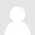 belhouchette.amanibelhouchette.amani@univ-oeb.dzÉtudiant Aucun groupe9 jours 3 heuresActive   Sélectionner « Bensmaine Maya »Bensmaine Mayabensmaine.mayaramisse2003@gmail.comÉtudiant Aucun groupe2 jours 5 heuresActive   Sélectionner « boudebiza hadil- »boudebiza hadil-boudebiza.hadilboudebiza.hadil-@univ-oeb.dzÉtudiant Aucun groupe22 heures 45 minActive   Sélectionner « bougandoura hafed »bougandoura hafedbougandoura.hafedlaz20004@gmail.comÉtudiant Aucun groupe2 jours 4 heuresActive   Sélectionner « bouhraoua ilhem »bouhraoua ilhembouhraoua.ilhembouhraoua.ilhem@univ-oeb.dzÉtudiant Aucun groupe2 jours 5 heuresActive   Sélectionner « Chenikhar Fatima »Chenikhar Fatimachenikhar.fatimachenikharfatima201@gmail.comÉtudiant Aucun groupe9 jours 6 heuresActive   Sélectionner « Delladj Malak »Delladj Malak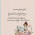 delladj.malakdelladj.menouar2019@gmail.comÉtudiant Aucun groupe2 jours 5 heuresActive   Sélectionner « gaci omayma-rihem »gaci omayma-rihemgaci.omayma-rihemgaci.omayma-rihem@univ-oeb.dzÉtudiant Aucun groupe1 jour 1 heureActive   Sélectionner « gazaout amani »gazaout amani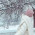 gazaout.amanigazaout.amani@univ-oeb.dzÉtudiant Aucun groupe2 jours 5 heuresActive   Sélectionner « Guerfa Boutheina »Guerfa Boutheinaguerfa.boutheinabitouetudiante@gmail.comÉtudiant Aucun groupe2 jours 5 heuresActive   Sélectionner « Kenz Hadil »Kenz Hadilkenz.hadilkenzhadil5@gmail.comÉtudiant Aucun groupe2 jours 5 heuresActive   Sélectionner « lamouri yamina »lamouri yaminalamouri.yaminalamouri.yamina@univ-oeb.dzÉtudiant Aucun groupe2 jours 5 heuresActive   Sélectionner « Litim Soumia »Litim Soumialitim.soumialitim_soumia@yahoo.comÉtudiant Aucun groupe2 jours 4 heuresActive   Sélectionner « mahdi hadjer »mahdi hadjermahdi.hadjermahdi.hadjer@univ-oeb.dzÉtudiant Aucun groupe2 jours 5 heuresActive   Sélectionner « Mamouni Zeyneb »Mamouni Zeynebmamouni.zeynebmamounizeyneb92@gmail.comÉtudiant Aucun groupe1 jour 18 heuresActive   Sélectionner « manseri khadidja »manseri khadidjamanseri.khadidjamanseri.khadidja@univ-oeb.dzÉtudiant Aucun groupe2 jours 5 heuresActive   Sélectionner « Mekhalfi Selma »Mekhalfi Selmamekhalfi.selmaselmayasmine844@gmail.comÉtudiant Aucun groupe17 heures 6 minActive   Sélectionner « menia zineb »menia zinebmenia.zinebmenia.zineb@univ-oeb.dzÉtudiant Aucun groupe2 jours 5 heuresActive   Sélectionner « sahbi lina »sahbi linasahbi.linasahbi.lina@univ-oeb.dzÉtudiant Aucun groupe9 jours 2 heuresActive   Sélectionner « SID MOUNA »SID MOUNA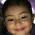 sid.mounaminasid59@gmail.comÉtudiant Aucun groupe2 jours 5 heuresActive Tout sélectionnerPrénomTrier par Prénom Ascendant  / NomTrier par Nom AscendantNom d'utilisateurTrier par Nom d'utilisateur AscendantAdresse de courrielTrier par Adresse de courriel AscendantRôlesGroupesDernier accès au coursTrier par Dernier accès au cours AscendantStatutSélectionner « Tolbi Manel »Tolbi Maneltolbi.manelmenatlb03@gmail.comÉtudiant Aucun groupe2 jours 5 heuresActive   Sélectionner « zaboub sabra »zaboub sabrazaboub.sabrazaboub.sabra@univ-oeb.dzÉtudiant Aucun groupe2 jours 5 heuresActive 